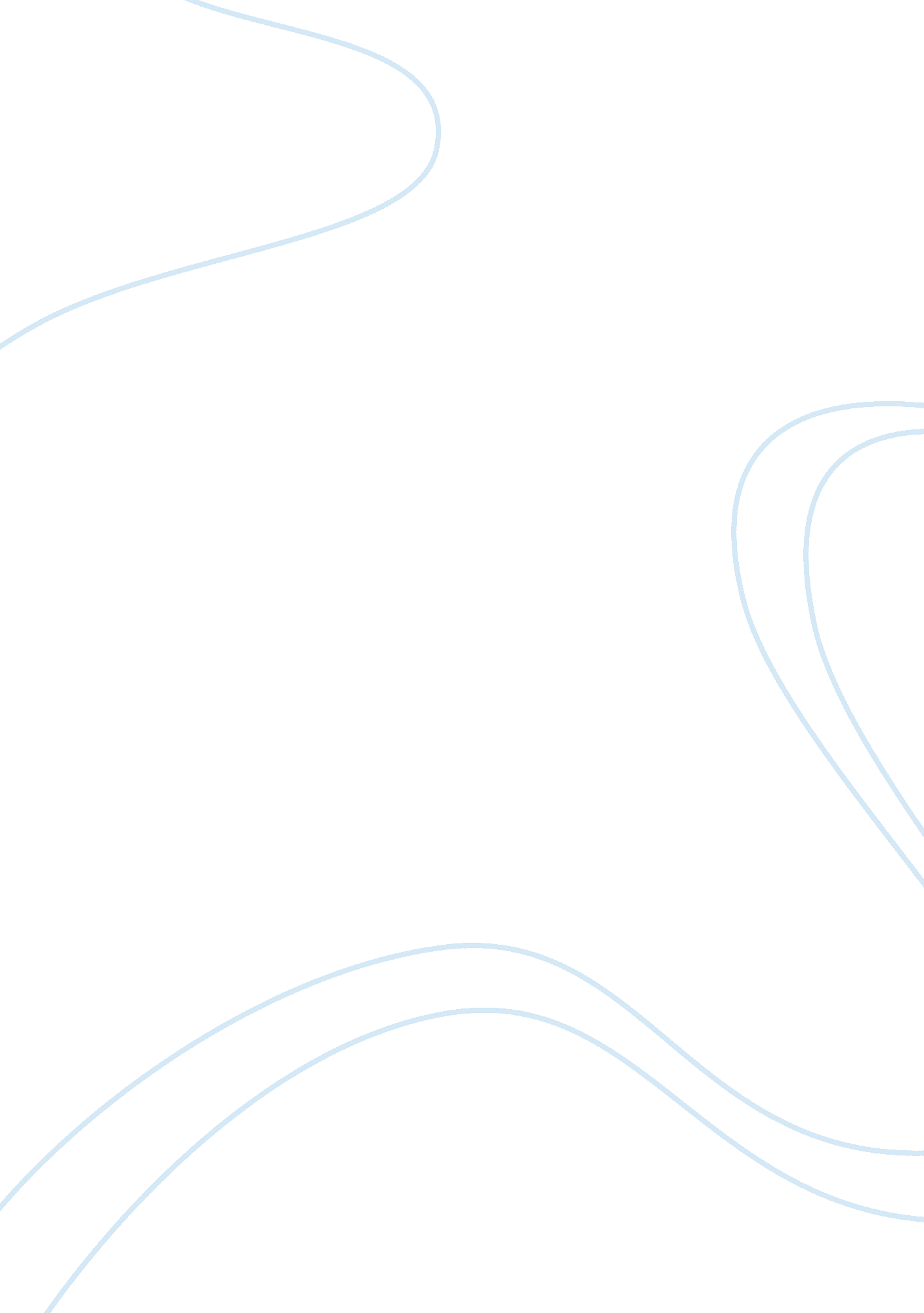 Documentary analysis essay sampleReligion, Bible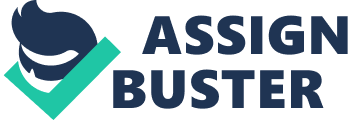 Documentary Analysis Four corner documentary: Rise of Super Bugs The four corner documentary is a quarter hour video that fairly discloses the use and misuse of antibiotics. While drugs have done wonders in the medicinal field, at the same time, its incorrect usage have lead to secondary and tertiary problems. With a view to kill the bugs through antibiotics, mankind has given rise to superbugs that tangibly and intangibly causes more harm to our body systems. The documentary on the rise of super bugs depicts the extreme positive effects of antibiotics. This documentary is a fine example of the use of drugs and medicines and their healing remedies in the modern world. Antibiotics have helped therapeutic in a huge way by extending life and killing infections. Today, antibiotics are considered as wonder drugs since they have healing powers and are used in almost every field of medical science right from transplanting organs to chemotherapies. Considering a world, without antibiotics is almost impossible since it would be the end of modern medical discoveries. The rise of the bugs is a brief report by Geoff Thompson who has done a detailed analysis and research into the rise of superbugs. Geoff claims to have visited the remotest places across the world, where the bacterial infections are extreme. He has depicted horrifying tales in the documentaries by giving several examples of people being the victims of enormous life-threatening diseases. Study shows that the intake of antibiotic each time increases the chances of the bug to become a superbug. Most of us have inappropriate habits of having antibiotics which increases the chances of threat. In comparison to watching televisions, documentaries and films is a more sensible informative approach, since it provides several options to switch at personal choice. Besides being short, candid and to the point, mostly all documentaries are framed considering a motivational approach. The background narration and real-life incidences as compared to television serials, helps in better understanding of the subject. Moreover the real incidences make the film more real and truthful. A new superbug that came out in New Delhi was metallo--beta-lactamase, also referred as NDM-1. This was because majority of the Indian population do not restrict the use of antibiotics for a particular problem. The new superbugs are devastatingly deadly and possess the capacity of genetically modifying several other bacteria and transform them into superbugs. Such superbugs infect people suffering from serious injuries and accidents. Superbugs also affect the NRIs who experience a sudden drift of climatic conditions and food habits. In their case, a primary medical procedure efficiently unleashes the bug. The documentary provides an accurate example wherein an aged citizen undergoes a prostate biopsy. After the successful procedure and one day later, he was found to severely unhealthy and ill. He had successfully contracted a superbug while travelling abroad. The bug seemed to have shifted from his bowel system to his bloodstream, making him decisively ill in the process. Similarly in the Western part of Papua New Guinea, close to Australia, there is a huge misuse of the antibiotic drugs. This misuse has reported chronic Tuberculosis problems. Since many years the Federal Governments have funded TB clinics for PNG citizens. The clinics were the last hope of fighting the superbugs to attack the Australian mainland. These clinics were shut down in June and once again the risk of TB superbug attacking Australia increased. Most of the students and youth today prefer watching short films and documentaries that precisely point the important information. This is much helpful instead of contemporary reading from journals and internet. Such documentaries nurture the student’s skill of critical analysis. A study on documentary analysis reveals that watching films actually helps students to increase their thinking abilities to ask questions and deliver sensible answers. In consideration to historical significance, students can be motivated to create their own shorts films for college and university presentations. Watching and analysing documentaries is a very good way to expand the horizons of knowledge on different topics. One of the most important reasons I would prefer watching such informative documentaries is because it compels me think on a specific problem considering its different facets. Since many documentaries are intrinsically predisposed, it is essential to have a holistic approach for the topic. Despite the fact that sometimes documentaries have their own clear agendas, they still provide a firm explanation of undertaken issues. Documentaries provide a flaxen ground to discern and draw individual conclusions and develop critical thinking skills. Watching documentaries provide an exceedingly educational experience. It adds quality to personal growth and puts us forth amongst well-read. As I continue watching documentaries it alleviates my personal responsibility to bring a change in many burgeoning critical situations. While watching personal experiences of people in the documentaries I develop empathy and feel a need to drastically alter the prevailing situations. Reference: Thompson G. and Ann Jolley M. (2012). Rise of the Superbugs. 29 October 2012. Retrieved from http://www. abc. net. au/4corners/stories/2012/10/25/3618608. htm 